ФГБОУ ВО «ЕЛЕЦКИЙ ГОСУДАРСТВЕННЫЙ УНИВЕРСИТЕТ ИМ. И.А. БУНИНА»ИНСТИТУТ ИСТОРИИ И КУЛЬТУРЫКАФЕДРА ДИЗАЙНА И НАРОДНОЙ ХУДОЖЕСТВЕННОЙ КУЛЬТУРЫЛИПЕЦКОЕ ОТДЕЛЕНИЕ СОЮЗА ДИЗАЙНЕРОВ РОССИИЦЕНТР МОЛОДЕЖНОГО ИННОВАЦИОННОГО ТВОРЧЕСТВА «PRO-АРТ»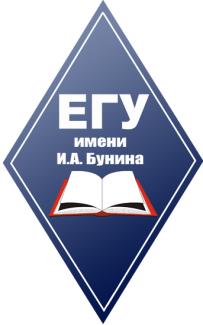 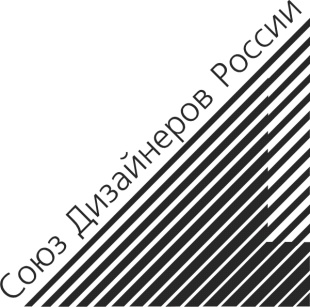 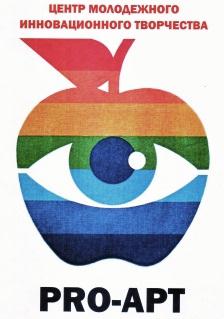 Уважаемые коллеги!Приглашаем вас принять участиев Международной научной конференции«РАЗВИТИЕ КРЕАТИВНОСТИ ЛИЧНОСТИ В МУЛЬТИКУЛЬТУРНОМ ПРОСТРАНСТВЕ», которая состоится в Елецком государственном университете им. И.А. Бунина25-26 апреля 2019 г.Цели проведения конференции: укрепление международного научного сотрудничества; определение перспектив развития науки в соответствии с требованием персонализации обучения;систематизация фундаментальных проблем развития креативности как сегмента цифрового компетентностного профиля и основы личной эффективности в экономике и управлении; обсуждение актуальных вопросов развития креативности в образовательном процессе школы и вуза, позволяющих понять картину современного поликультурного пространства, интернациональность информационного, художественного и предметного окружения современного человека.К участию в конференции приглашаются преподаватели учреждений системы высшего образования, среднего профессионального образования, научные сотрудники, работники культуры, учителя, педагоги дополнительного образования, социальные педагоги, докторанты, аспиранты, студенты.Проведение конференции планируется при финансовой поддержке РФФИОсновные направления  работы конференции1.Развитие креативности личности как фундаментальная проблема образования.2. Психология креативности: теория и практика3.	Традиционные и инновационные технологии развития креативности личности в образовательном процессе школы и вуза.4. Формирование креативной личности средствами культуры и искусства.5. Историко-культурное наследие регионов в современном мультикультурном пространстве.6.Креативный подход к решению социальных проблем здоровья и экологии человека.7. Креативность как основа личной эффективности в экономике и управлении.Условия участия в конференцииДля участия в конференции необходимо направить в оргкомитет по электронной почте diztory@mail.ruдо 15 февраля заявку на участие и до 24 марта 2019 г. тексты материалов (объемом – не менее 4-х страниц).По итогам конференции будет издан сборник научных трудов, который будет включен в  Российский индекс научного цитирования (РИНЦ) и размещен в Научной электронной библиотеке (elibrary.ru).Форма участия: очная (выступление на конференции и публикация статьи в сборнике материалов конференции).В случае поддержки гранта проезд и проживание участников конференции, публикация в сборнике научных статейпланируется за счёт принимающей стороны.Оргкомитет конференцииПредседатель: Мальцева Виктория Алексеевна - заведующий кафедрой дизайна и народной художественной культуры Елецкого государственного университета им. И.А. Бунина кандидат педагогических наук, доцент Члены оргкомитета:Попова Галина Николаевна ‒ проректор по научной работе Елецкого государственного университета им. И.А. Бунина кандидат филологических наук, доцент;Климова Марина Витальевна ‒ директор института истории и культуры Елецкого государственного университета им. И.А. Бунина кандидат филологических наук, доцент;Гамов Евгений Степанович – заведующий кафедрой дизайна и художественной обработки материалов Липецкого государственного технического университета доктор технических наук, профессор;Дьякова Тамара Александровна - профессор кафедры истории философии и культуры Воронежского государственного университета, доктор культурологии, доцент;Дякина Анжелика Александровна - доктор филологических наук, профессор кафедры философии, социальных наук и журналистики Елецкого государственного университета им. И.А. Бунина;Лыткин Владимир Владимирович - заведующий кафедрой философии и культурологии Калужского государственного университета им. К.Э. Циолковского доктор философских наук, профессор;Новиков Сергей Николаевич - доктор педагогических наук, профессор кафедры живописи Орловского государственного университета им. И.С. Тургенева;Овчинникова Александра Жоресовна ‒ доктор педагогических наук, профессор кафедры дошкольного и начального образования Липецкого государственного педагогического университета им. П.П. Семенова-Тян-Шанского;Курбатов Сергей Сергеевич – председатель липецкого отделения Союза дизайнеров России;ЛисийскаЗдравка –  кандидат педагогических наук, преподаватель Юго-Западного университета им. Неофита Рильского (г. Благоевград, Болгария);Цветанова-Чурукова Лидия – доктор педагогических наук (Россия), доцент Юго-западного университета им. Неофита Рильского (г. Благоевград, Болгария).Адрес оргкомитета:399770, г. Елец Липецкой обл., ул., Елецкий государственный университет им. И.А. Бунина, ул. Орджоникидзе 78, кафедра дизайна и народной художественной культуры.E-mail: diztory@mail.ru-Виктория Алексеевна Мальцеваklimova_marina@ mail.ru - Марина Витальевна КлимоваТелефоны:  +7 905 178 99 74 - Виктория Алексеевна Мальцева+7 920 24939 80 - Марина Витальевна КлимоваПрограммный комитет конференцииПредседатель:Климова Марина Витальевна ‒ директор института истории и культуры Елецкого государственного университета им. И.А. Бунина кандидат филологических наук, доцент;Члены программного комитета:Мезинов Владимир Николаевич – доктор педагогических наук, профессор ФГБОУ ВО «Елецкий государственный университет имени И.А. Бунина»,Овчинникова Александра Жоресовна – доктор педагогических наук, профессор ФГБОУ ВО «Липецкий государственный педагогический университет им. П.П. Семенова-Тян-Шанского»Сушкова Ирина Викторовна  – доктор педагогических наук, профессор ФГБОУ ВО «Елецкий государственный университет имени И.А. Бунина»,Кудрявцева-Хенчель Екатерина Львовна – профессор института иностранных языков и медиа-технологий Университета ГрайсвальдаГамов Евгений Степанович – доктор технических наук, профессор, заведующий кафедрой дизайна и художественной обработки материалов ФГБОУ ВО «Липецкий государственный технический университет»Гришанова Ольга Васильевна – директор МБОУ СШ №1 им. М.М. Пришвина города ЕльцаЛисийска Здравка –  кандидат педагогических наук, преподаватель Юго-западного университета им. Н. Рильского (г. Благоевград, Болгария).Коршунова Ирина Викторовна – кандидат педагогических наук, доцент ФГБОУ ВО «Гжельский государственный университет»Трубицына Наталья Алексеевна – кандидат филологических наук, доцент ФГБОУ ВО «Елецкий государственный университет имени И.А. Бунина»Дмитриев Николай Андреевич – председатель цикловой комиссии по дисциплине «Живопись» ГОБПОУ «Елецкий государственный колледж искусств имени Тихона Николаевича Хренникова», Заслуженный работник культуры РФЛыткин Владимир Владимирович – доктор философских наук, профессор  ФГБОУ ВО «Калужский государственный университет им. К.Э. Циолковского»,Усачева Ирина Николаевна –   кандидат педагогических наук, доцент ФГБОУ ВО «Елецкий государственный университет имени И.А. Бунина»Мальцева Виктория Алексеевна – кандидат педагогических наук, доцент, заведующий кафедрой дизайна и народной художественной культуры  ФГБОУ ВО «Елецкий государственный университет имени И.А. Бунина»,Эль Хажж Акрам – директор  кампании BLANK.lmd., г. Джуни, ЛиванПРИЛОЖЕНИЕ 1.Форма заявки1. Фамилия, имя, отчество (полностью). 2. Домашний адрес (с указанием индекса).3. Домашний телефон (с кодом города), e-mail.4. Место работы (официальное название учреждения). 5. Служебный адрес (с почтовым индексом).6. Служебный телефон, факс, e-mail.7. Учёная степень, звание.8. Должность (с указанием кафедры или отдела). 9. Тема доклада.10. Планируемое направление.11. Необходимость бронирования гостиницы (для участников, желающих принять очное участие). Указать количество дней пребывания в Ельце.12. Необходимость официального приглашения для оформления командировки.ПРИЛОЖЕНИЕ 2.СправкаНастоящим гарантирую, что размещение рукописи (название рукописи) в сборнике (название сборника) не нарушает ничьих авторских прав. Я передаю на неограниченный срок ЕГУ им. И.А. Бунина исключительные права на использование рукописи.Я несу ответственность за неправомерное использование в рукописи объектов интеллектуальной собственности, объектов авторского права в полном объемом в соответствии с действующим законодательством РФ.Я подтверждаю, что направляемая рукопись нигде ранее не была опубликована, ненаправлялась и не будет направляться для опубликования в другие научные издания.Согласен (на) с правилами подготовки рукописи к изданию, утвержденными ЕГУ им. И.А. Бунина.ФИО автораПодписьПРИЛОЖЕНИЕ 3.Требования к оформлению материалов для публикацииОбъем доклада или сообщения не должен превышать 7 стр., набранных шрифтом TimesNewRoman в редакторе Word для Windows (версия до 2003 года включительно), межстрочный интервал – 1, кегль – 14 (кроме ключевых слов и аннотации, для них использовать 12 кегль), поля 2 см со всех сторон. Абзацный отступ – 1,25 см., выравнивание по ширине, размер бумаги – А4. В первой строчке жирным курсивом инициалы и фамилия автора (выравнивание по правому краю), затем инициалы, название университета, город,затем фамилия автора,название университета, город на английском языке (выравнивание по правому краю). Третья строка пустая. На четвертой строке заголовок прописными буквами (полужирный шрифт, выравнивание по центру). Пятая строка пустая. На шестой строке заголовок на английском языке. Седьмая строка пустая. На восьмой и девятой строках размещается аннотация и ключевые слова через строчку не более 10 (на русском и английском языках). Через строчку – текст статьи.Ссылки на литературу делаются в тексте статьи в квадратных скобках, с указанием порядкового номера и номера страницы (например: один источник – [3, с.35], несколько источников – [3; 25; 40]. Список литературы помещается после статьи под заголовком «Литература» (полужирный курсив) и оформляется в соответствии с правилами библиографического описания (см. образец ниже).Для текстовых выделений используйте курсив и полужирный шрифт. Подчеркивание, набор прописными буквами не допускаются!Постраничные сноски не допускаются!Подготовка схем, графиков, рисунков средствами редактора MicrosoftWord не допускается! Вставка всех графических объектов в статью должна выполняться из файлов формата *jpg.Если статья содержит особые шрифты, присылать их отдельным файлом.Статьи, не отвечающие перечисленным требованиям, к рассмотрению и публикации приниматься не будут!Образец оформления статьиМальцева В.А., Елецкий государственный университет им. И.А. БунинаMaltsevaV.A.Bunin Yelets State UniversityИСПОЛЬЗОВАНИЕ ПЕДАГОГИЧЕСКИХ ИННОВАЦИЙ В ПРОЦЕССЕ ФОРМИРОВАНИЯ ХУДОЖЕСТВЕННОЙ КУЛЬТУРЫ СТУДЕНТОВ И ШКОЛЬНИКОВUSING THE PEDAGOGICAL INNOVATIONS IN THE PROCESS OF FORMING THE ART OF THE STUDENTS AND PUPILSАннотация. Для будущих специалистов в области народного художественного творчества глобальная информационная сеть предоставляет возможность близкого знакомства с историей народных промыслов России, с образцами декоративно-прикладного искусства Древнего мира, с произведениями современных мастеров и ремесленников; позволяет размещать информацию о собственном творчестве, вступать в интернет-содружества художников, дизайнеров, прикладников; организовывать собственный бизнес.Необходимо проводить комплексную подготовку будущих педагогов к реализации медиаобразования в школе через насыщение занятий по художественно-эстетическим дисциплинам учебного плана и занятий в системе дополнительного образования содержанием медиаобразовательного характера (экскурсии в виртуальные музеи и галереи, составление электронных презентаций и творческих отчетов с последующим размещением на сайтах учебных заведений, поисковая и проектная деятельность) через организацию научно-исследовательской работы студентов в контексте медиаобразования. Ключевые слова: художественная культура личности, педагогические инновации, медиаобразование, компьютерные технологии, традиционная культура, этноартобъекты, проектная деятельность.Abstrakt.For the future experts in the sphere of the amateur and folk arts the global net gives an opportunity of closer knowing with history of the Russian folk crafts with the examples of the Ancient world applied and decorative art, with the works of modern masters and craftsmen; allow to post information about one’s personal works, enlist to the internet-association of artists, designers, people who are occupied with the applied art; organize one’s own business. It is necessary to conduct a complex training of future teachers to the using media education at school with the help of increasing quantity of lessons in the artistically aesthetic disciplines of the curriculum and lessons in the system of additional education which have the media educational character (excursions to the virtual museums and galleries, making presentations and artistic reports with the following placing on the sites of the educational institutions, searching and designed activity), with the help of organizing students’ scientific and research work, connected with media education.Keywords: personal artistic culture, pedagogical innovations, media education, computer technology, traditional culture, ethnic art objects, project activityТекст статьи…ЛитератураАлександров, В.Н. История русского искусств / В.Н. Александров. -  Минск: Харвест, 2004. – 736 с.Выготский,Л.С. Психология искусства / Под ред. М.Г. Ярошевского. - М.: Педагогика, 1987. – 345 с.Дьяченко, М.И. Психология высшей школы/М.И. Дьяченко, Л.А. Кандыбович, С.Л. Кандыбович. – М.: Харвест, 2006. – 416 с.Искусство в жизни детей: Кн. для учителя / А.П. Ершова, 3.А. Захарова, Т.Г. Пеня и др. - М.: Просвещение, 1991. – 128 с.Психология. Словарь / Под общей редакцией А.В. Петровского, М.Г. Ярошевского. – 2-е изд., испр. и доп. – М.: Политиздат, 1990. – 494 с.